1.	Schválené přestupy		V době od 9. 2. do 14. 2. 2014 byl schválen tento přestup, týkající se oddílu našeho regionu:	Jméno hráče, rok narození 	z oddílu			do oddílu	Oláh Jan (1973)			Sokol Česká Skalice		Sparta Úpice2.	Termíny utkání v soutěžích družstev		Na začátku sezony jsme vedeni snahou předejít nežádoucím licitacím, které každoročně nastávaly v souvislosti s hrozícím sestupem některých družstev do nižší třídy a s ohledem na nutnost dodržení regulérnosti soutěží, vložili do Rozpisu soutěží toto ustanovení čl. 9.5:		Utkání posledních dvou kol všech soutěží mohou být předehrána. Nesmí však být odkládána a musí být dohrána rovněž do konce příslušného týdne.  		Žádosti o odklady v následujících 19. a 20. kole omezte  na minimum, ředitel soutěží  je bude posuzovat a povolovat individuálně, protože nové termíny by neměly do termínů  posledních dvou kol zasahovat.  Znamená to, že utkání 19. a  20. kola  by měla  být  sehrána  do  neděle  16. 3. 2014.  Do tohoto  termínu  také  by měla být  odehrána všechna utkání  předchozích kol tak, aby bylo odehráno vše až na poslední dvě kola.		Nesehraná utkání  budou  posuzována  podle čl. 13 Rozpisu soutěží  a následně kontumována v neprospěch obou družstev.
	 3.	 Změna adresy ředitele soutěží		Opravte si  adresu pro zasílání zápisů a další korespondence předsedy VV a ředitele soutěží Pavla Baštáře: Tyršova 698, 552 03 Česká Skalice.	V Jaroměři dne 4. 3. 2014 					Za VV RSST Náchod 										Stanislav Bouček, sekretář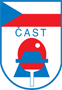 Regionální svaz stolního tenisu Náchod    INFOSERVIS  2013 / 2014 č. 144. 3. 2014 